Проект резолюции городской педагогической конференции«Духовно-нравственное воспитание детей и молодежи  г. Кировска: традиции, опыт, возможности, перспективы»:Объединить усилия отдела образования, методического кабинета, управления информации и работы с населением, городского управления юстиции, центра социальных служб для семьи, детей и молодежи, Православной Церкви по воспитанию детей и молодежи города в духе высоких моральных ценностей, обмену информацией, взаимодействию в учебно-методических вопросах, анализу и обобщению опыта совместной работы в области духовно-нравственного воспитания.Создать условия для развития новых форм научно-методической, учебно-воспитательной работы по реализации Программы духовно-нравственного воспитания учащихся 1-11 классов общеобразова- тельных организаций ЛНР.На основе Программы духовно-нравственного воспитания учащихся 1-11 классов общеобразовательных организаций ЛНР разработать Программу духовно-нравственного воспитания детей и молодежи г.Кировска.Продолжить практику проведения во время учебно-воспитательного процесса общеобразовательных учреждений г.Кировска «Часов духовности».Подготовить методические рекомендации для учителей, преподающих курс «Основы православной культуры».6.   Продолжить практику проведения занятий по духовно-нравственному        воспитанию в дошкольных образовательных учреждениях.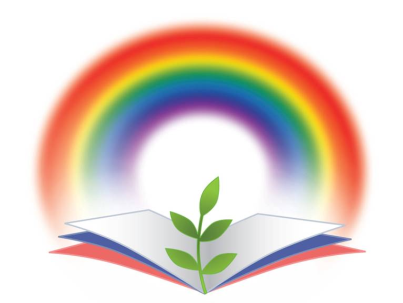 Государственное Бюджетное Образовательное Учреждение Луганской Народной Республики«Кировский методический кабинет»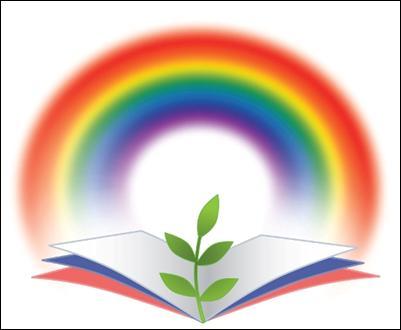 Программагородской  педагогической конференции«Духовно - нравственное воспитание детей и молодежи города Кировска: традиции , опыт , возможности , перспективы »для педагогических работников образовательных учреждений городаг. КИРОВСК30 мая 2016 годапорядок работы10.30 – Регистрация участников городской педагогической конференции «Духовно-нравственное воспитание детей и молодежи г. Кировска: традиции, опыт, возможности, перспективы»11.00 – Начало работы городской педагогической конференции11.00 – 12.00 – Пленарное заседание педагогической конференции12.10 – 13.15 – Работа в секцияхПленарное заседание городской педагогической конференцииОткрытие конференции - заместитель главы Администрации                                                                               г. Кировска  С.П.ТолочекВыступления:Начальник отдела образования Администрации г. Кировска Е.В.Свистухин.Начальник Управления информации и работы с населением Администрации г. Кировска  З.В. Рекша.Начальник Кировского городского управления юстиции Министерства юстиции ЛНР И.Р. Червякова.Настоятель Свято - Николаевского храма Украинской православной церкви Московского патриархата, протоиерей Михаил.Начальник отдела по делам культуры, физкультуры и спорта Е.И. ГаховаИ.о. главного редактора редакции «Информационный вестник» О.И.СтепановаДиректор Кировского городского центра социальных служб для семьи, детей и молодежи Ю.В.Федоренко.Работа в секцияхСекция №1 для руководителей ОУ, заместителей директоров, воспитателей-методистов, психологов, социальных педагоговПроект Программы духовно-нравственного воспитания детей и молодежи г. Кировска на 2016-2018 годы.И.А. Лужеренко, и.о. заведующей ГБОУ ЛНР                                 «Кировский методический кабинет»Духовно-нравственное воспитание: психологические аспекты.Т.В. Задорожняя, психолог ГБОУ ЛНР «Кировская                            многопрофильная гимназия»Роль общественно-активных школ (ОАШ) в духовно-нравственном воспитании личности.Н.Н. Рекиян, руководитель ОАШ,учитель ГБОУ ЛНР «Кировская СОШ №1»Духовно-нравственное воспитание в условиях учебно-воспитательного комплекса.Н.В. Мозговая , директор ГБОУ «Учебно-воспитательный комплекс №18»5. Организация внеурочной деятельности по духовно-нравственному воспитанию. Л.В. Захарова, зам.директора ГБОУ ЛНР «Кировская многопрофильная гимназия»6. Создание условий для формирования у детей ценностных ориентиров и нравственных норм в условиях УДО.Е.А. Кушпира, директор ГБУДО «Синяя птица»Секция №2 для учителей-предметников, воспитателей, руководителей кружков1.  Морально-правовое и духовно-патриотическое воспитание учащейся молодежи города. И.Р. Червякова, начальник Кировского городского управления юстиции Министерства юстиции ЛНР 2.  Мониторинг сформированности морально-нравственных ценностей.Н.В. Мудрак, методист по учебным дисциплинамГБОУ ЛНР «Кировский методический кабинет»Организация внеклассной работы по духовно-нравственному воспитанию.Е.И. Урсол, учитель истории и обществознанияГБОУ ЛНР «Кировская СОШ №1»4. Основные направления ду​ховно-нравственного развития и воспитания в дошкольном учреждении.О.П. Емельянчик, воспитатель-методистГБОУ ЛНР «ДОУ №4 «Надежда»5. Взаимодействие семьи и школы в духовно-нравственном воспитании личности ребенка.Н.Годунова, главный специалист отдела по делам семьи, молодежи, женщин и детей Администрации г. Кировска6. Урок ОПК как источник мотиваций для дальнейшего духовно-нравственного роста учащихся.М.Л. Сафонова, руководитель методического объединенияучителей художественно-эстетического цикла, учитель предмета ОПК 